BANDO PUBBLICOMISURA 19 – SOTTOMISURA 19.2SOTTOMISURA 6.4.c – “Sostegno a creazione o sviluppo imprese extra agricole settori commercio artigianale turistico servizi innovazione tecnologica” – Ambito AgroalimentareStrategia di Sviluppo Locale di Tipo Partecipativo (SSLT) Distretto Rurale di Qualità dei Sicani del Piano di Azione Locale SicaniAZIONE PAL: 2.3.1 “Sostegno alla creazione e/o allo sviluppo di aziende extra-agricole del DRQ Sicani”INFORMATIVA SUL TRATTAMENTO DEI DATI PERSONALIai sensi degli artt. 13 e 14 del Regolamento (UE) n. 2016/679Ai sensi del Regolamento (UE) n. 2016/679 (di seguito “GDPR 2016/679”), recante disposizioni a tutela dei diritti e delle libertà fondamentali delle persone fisiche con riguardo al trattamento dei dati personali, si illustra sinteticamente come vengono trattati dal Dipartimento Regionale dell’Agricoltura i dati personali raccolti, e quali sono i diritti riconosciuti agli interessati.Finalità del trattamento I dati personali sono raccolti e trattati con finalità di pubblico interesse, connesse all’esercizio dell’attività amministrativa relativa al Piano di Azione Locale “Sicani” Misura 19 del Programma di Sviluppo Rurale (PSR) Sicilia 2014-2020, di competenza del GAL Sicani, attuata in adempimento delle specifiche disposizioni comunitarie, nazionali e/o regionali.Modalità di trattamento I dati personali trattati sono raccolti direttamente attraverso il soggetto interessato oppure presso i soggetti delegati ad acquisire la documentazione cartacea e alla trasmissione telematica dei dati. Il trattamento è svolto in forma automatizzata e/o manuale, nel rispetto di quanto previsto dall’art. 32 del GDPR 2016/679 in materia di misure di sicurezza, ad opera di soggetti appositamente incaricati e in ottemperanza a quanto stabilito all’art. 29 GDPR 2016/ 679.Durata del trattamento e conservazione dei dati Nel rispetto dei principi di liceità, limitazione delle finalità e minimizzazione dei dati, ai sensi dell’art. 5 GDPR 2016/679, i dati personali vengono conservati per il periodo di tempo necessario per il conseguimento delle finalità per le quali sono raccolti e trattati e, comunque, per un periodo non superiore a 10 anni dall’ultimo atto o comunicazione inerente il procedimento, salvo i casi di comunicazioni alle Autorità di controllo competenti.Ambito di comunicazione e diffusioneAlcuni dati sono pubblicati sul sito istituzionale del GAL Sicani e del PSR Sicilia 2014-2020, in ottemperanza alle vigenti disposizioni comunitarie, nazionali e regionali e alle disposizioni attuative e procedurali emanate in materia di PSR. I dati dei beneficiari dei finanziamenti del PSR sono raccolti e trattati anche da organismi di audit, della Unione Europea e dello Stato ai fini della tutela degli interessi finanziari della UE.I dati trattati possono essere comunicati, per lo svolgimento delle funzioni istituzionali, anche ad altri soggetti pubblici per l’adempimento delle disposizioni di legge.I dati personali non saranno mai trasferiti in Paesi terzi non appartenenti all’Unione Europea.Conferimento dei datiI dati personali raccolti sono quelli previsti per l’erogazione dei servizi di pubblico interesse ed hanno carattere di obbligatorietà in ottemperanza alle specifiche disposizioni vigenti.Alcuni dati sono qualificabili come “categorie particolari di dati personali” di cui agli articoli 9 e 10 del GDPR (“sensibili” e “giudiziari”). Inoltre, questi ultimi possono afferire anche ad eventuali conviventi, soci e tutti i soggetti indicati dalla vigente normativa, ai fini dell'acquisizione della documentazione antimafia.Titolare del trattamentoIl Titolare del trattamento è il GAL Sicani, nella persona del Legale Rappresentante pro-tempore, domiciliato presso la sede legale del GAL a Santo Stefano Quisquina in contrada Pietranera c/o Azienda Pietranera, s.n.c. .Responsabile del trattamentoCon Delibera del C.d.A. del 28/06/2019 è stato designato, come Responsabile del trattamento, il Responsabile del Monitoraggio del GAL la dottoressa Maria Marchese. Responsabile della protezione dei dati (DPO)Il Responsabile della protezione dei dati (DPO) è il dott. Francesco Salvato, Responsabile di Area Tecnica ed Istruttore, designato con delibera del C.d.A del 13/01/2020.Diritti dell’interessatoAi sensi dell’art. 13, comma 2, lett. b) e d) e dell’art. 14, comma 2, lett. d) ed e), nonché degli articoli dal 15 al 21 del Regolamento UE n. 2016/679, i soggetti cui si riferiscono i dati personali inqualunque momento hanno il diritto di:a. chiedere al Titolare del trattamento l’accesso ai dati personali, la rettifica, l’integrazione e la cancellazione dei propri dati personali, la limitazione del trattamento dei dati che lo riguardano;b. opporsi al trattamento dei propri dati qualora ricorrano i presupposti previsti dal GDPR;c. esercitare i diritti sopra elencati mediante l’invio di apposita richiesta, citando il RiferimentoPrivacy:- o all'indirizzo postale della sede legale del GAL c.da Pietranera Santo Stefano Quisquina c/o Azienda Pietranera s.n.c., 92020 Santo Stefano Quisquina (Ag);- o all’indirizzo di posta certificata: galsicani@pec.it ;Inoltre, l’interessato può proporre un reclamo al Garante per la protezione dei dati personali, seguendo le indicazioni e le procedure pubblicate nel sito web: www.garanteprivacy.it.______________________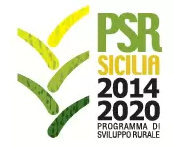 Programma di Sviluppo Rurale (PSR) Sicilia 2014-2020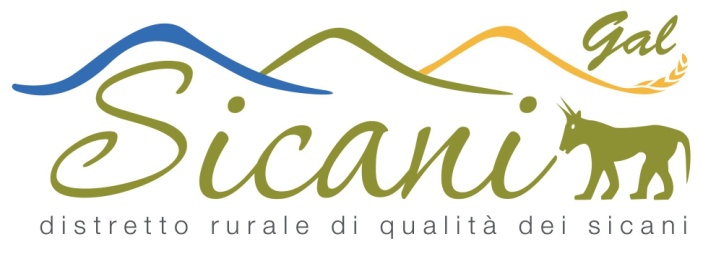 